                                Liceo José Victorino Lastarria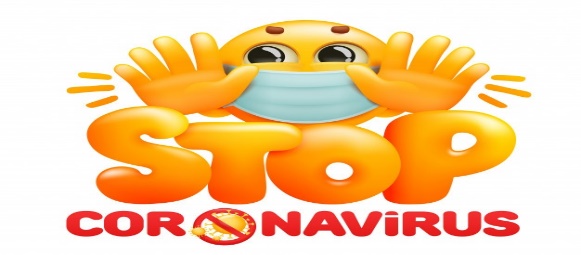                                                  Rancagua                           “Formando Técnicos para el mañana”                                   Unidad Técnico-PedagógicaGUIA N°6TALLER DE LENGUAJEACTIVIDADLea cuidadosamente el siguiente texto.Responde con encerrando en un círculo la alternativa correctaTDAHLos bebés prematuros tienen una mayor probabilidad de convertirse en niños hiperactivos que los que nacen a término. Según un estudio realizado en Dinamarca los investigadores concluyeron que los bebés que nacen entre las semanas 34 y 36 de gestación tienen 70% más de posibilidad de padecer trastorno por déficit de atención e hiperactividad (TDAH), una de las causas más frecuentes de problemas escolares y sociales en la infancia.De acuerdo a los resultados del estudio, publicado en la revista especializada Archives of Diseases in Childhood, los niños nacidos con menos de 34 semanas tienen un riesgo tres veces mayor de contraer el TDAH.El texto anterior se puede decir que es un texto:a) Narrativob) Lírico	C) Dramático	d) expositivo	e) Informativo2. ¿Cuál es el tema del texto?a)  Un estudio en Dinamarcab)  Problemas en la infanciac) Niños enfermosd)  Problemas escolares y sociales de los infantes	e)  Bebés prematuros y TDAH3. ¿Cuál es el título más adecuado para el texto?a) Hiperactividadb)  Un estudio interesantec)  Bebés prematuros, niños hiperactivos	d)  Bebés prematurose)  Gestación incompleta4.  Es una idea incompatible con el texto:a)  Los bebés prematuros podrían tener problemas escolares.b)  Un 30% de bebés prematuros no tendrán ningún tipo de problemas.c)  El TDAH es una enfermedad que se debe combatir a tiempod)  Los bebés sietemesinos tienen mayores riesgos de contraer TDAH.e)  a y c son correctas5.  De acuerdo al texto se deduce:a)  El 70% de bebés prematuros nacen entre las 34 y 36 semanas.b)  Los bebés que nacen después de un embarazo normal probablemente no padecerán TDAH.c)  El 30% de bebés prematuros tendrá 3 veces más riesgos que los demás.d) Los niños con TDAH tienen bajo coeficiente intelectual.e)  El estudio se realizó en Dinamarca.6. Los bebés prematuros tienen una mayor probabilidad de convertirse en niños hiperactivos que los que nacen a término. ¿Dónde se realizó dicho estudio?a) Franciab) Dinamarcac) Chiled) Estados Unidose) Reino Unido7. los niños que tienen un riesgo tres veces mayor de contraer el TDAH son: los que nacieron en las semanas de gestación número.a) 34 y 36b) 37c) 38d) 40Enviar para revisión y valoración al siguiente correo: Laura Dahmen (Lenguaje) :  laveda94@yahoo.com 1AVinka Meneses (Lenguaje)	vink.meneses@gmail.com 1B, C y DMilena Ariza : gladys.ariza@liceo-victorinolastarria.cl 1FUna mentalidad optimista es el mejor estimulante que conocerás jamás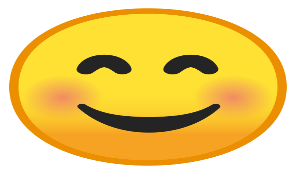 |UnidadUnidad I Objetivo de claseLeer comprensivamente textos no literarios.NIVEL: 1 MEDIOTIEMPO:Semana 11 al 15 de mayo del  2020